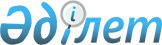 Республикалық меншіктің кейбір мәселелері туралыҚазақстан Республикасы Үкіметінің 2014 жылғы 13 маусымдағы № 650 қаулысы

      «Мемлекеттік мүлік туралы» 2011 жылғы 1 наурыздағы Қазақстан Республикасының Заңы 114-бабының 1-тармағына сәйкес Қазақстан Республикасының Үкіметі ҚАУЛЫ ЕТЕДІ:



      1. Республикалық мүлік Қазақстан Республикасының заңнамасында белгіленген тәртіппен «Қазақстан Республикасының Президенті Іс Басқармасының Медициналық орталығы» мемлекеттік мекемесінің теңгерімінен акционерлік қоғамдардың акцияларын төлеуге берілсін:



      1) осы қаулыға 1-қосымшаға сәйкес «Медициналық технологиялар және ақпараттық жүйелер орталығы»;



      2) осы қаулыға 2-қосымшаға сәйкес «Оқжетпес» емдеу-сауықтыру кешені».



      2. Қазақстан Республикасы Қаржы министрлігінің Мемлекеттік мүлік және жекешелендіру комитеті Қазақстан Республикасы Президентінің Іс Басқармасымен бірлесіп (келісім бойынша) осы қаулыдан туындайтын шараларды қабылдасын.



      3. Осы қаулы қол қойылған күннен кейін қолданысқа енгізіледі.      Қазақстан Республикасының

      Премьер-Министрі                                     К. Мәсімов

Қазақстан Республикасы

Үкіметінің       

      2014 жылғы 13 маусымдағы

№ 650 қаулысына    

1-қосымша        

«Медициналық технологиялар және ақпараттық жүйелер орталығы»

акционерлік қоғамының акцияларына төлем жүргізу үшін берілетін

республикалық мүлік тізбесі

Қазақстан Республикасы

Үкіметінің       

2014 жылғы 13 маусымдағы

№ 650 қаулысына    

2-қосымша        

«Оқжетпес» емдеу-сауықтыру кешені» акционерлік қоғамының

акцияларына төлем жүргізу үшін берілетін Ресей Федерациясы,

Ставрополь өлкесі, Ессентуки қаласы, Пятигорская көшесі, 44

мекенжайы бойынша орналасқан республикалық мүліктің тізбесі
					© 2012. Қазақстан Республикасы Әділет министрлігінің «Қазақстан Республикасының Заңнама және құқықтық ақпарат институты» ШЖҚ РМК
				Р/с №Мүліктің атауыӨлшем бірлігіСаны12341OfficeProPlus RUS LicSAPk OLP В Gov лицензиялық бағдарламалық қамтамасыз ету (1 станцияға)дана12ExchgSvrEnt RUS LicSAPk OLP C Gov лицензиялық бағдарламалық қамтамасыз ету (1 станцияға)дана13FrFrntTMGStd RUS LicSAPk OLP C Gov 1Рrос лицензиялық бағдарламалық қамтамасыз ету (1 станцияға)дана14CoreCAL ENG LicSAPk OLP C Gov DvcCAL лицензиялық бағдарламалық қамтамасыз ету (40 пайдаланушыға)дана15SQLSvrStd RUS LicSAPk OLP С Gov лицензиялық бағдарламалық қамтамасыз ету (2 станцияға)дана16SQLCAL RUS LicSAPk OLP С Gov DvcCAL лицензиялық бағдарламалық қамтамасыз ету (5 станцияға)дана17VSProwMSDN ALNG LicSAPk OLP В Gov лицензиялық бағдарламалық қамтамасыз ету (1 станцияға)дана18FrFrntPrtcnSte Subs VL OLVD 1Mth AP PerU лицензиялық бағдарламалық камтамасыз ету (40 пайдаланушыға, 40 станцияға)дана19FrfrntPrtcnExchgSvr SubsVLOLVD1Mth APPer лицензиялық бағдарламалық қамтамасыз ету (40 пайдаланушыға, 40 станцияға)дана110OfficeStd RUS LicSAPk OLP В Gov лицензиялық бағдарламалық қамтамасыз ету (40 пайдаланушыға, 40 станцияға)дана111OfficeStd RUS LicSAPk OLP B Gov лицензиялық бағдарламалық қамтамасыз ету (10 станцияға)дана112WinSvrEnt RUS LicSAPk OLP С Gov лицензиялық бағдарламалық қамтамасыз ету (2 станцияға)дана113Kaspersky Business бағдарламалық қамтамасыз ету (440 пайдаланушыға)дана114WinPro7RUS OLP NL Legalization GetGenuin лицензиялық бағдарламалық қамтамасыз ету (40 пайдаланушыға)дана115WinSvrStd RUS LicSAPk OLP С Gov лицензиялық бағдарламалық қамтамасыз ету (8 станцияға)дана116Жергілікті есептеуіш тораптың мониторинг жүйесі (DLP-шешім)дана1Р/с

№Мүліктің атауыӨлшем бірлігіСаны12341Билеу алаңының құрылысыдана12Шаруашылық-ауыз су суқұбыры желісідана13Шаруашылық-тұрмыстық кәріз желісідана14Нөсерлі кәріз желісідана15Жылыту желісідана16Трансформаторлық қосалқы станциядана17Тротуарларды, өтпе жолдарды, алаңдарды жабудана18Көгалдандыру екпелерідана19Аумақты жарықтандырудың сыртқы желілерідана110Қоршау құрылғысыдана111Кәбілдік желілердана112Су бұрқақдана113Хауыздана114Бас корпусдана115Тамақ блогы бар бас корпусдана116Балшық қоймасыдана117Картоп қоймасыдана118Клуб-асханадана119Кеңседана120Қазандықдана121Емдеу-зертханалық корпусдана122Жабық үлгідегі жерүсті автотұрағыдана223Сорғы ғимаратыдана124Кір жуатын орындана225Өтпедана126Қоймадана327Жылыжайдана128Резервуардана129Трансформатор ғимаратыдана130«Суқойма» ғимаратыдана131Би алаңы ғимаратыдана132LG GS-472H телефон аппаратыдана19633LG GS-5140 телефон аппаратыдана2534Жылжымалы киім ілгіш РМ-15 FAGORдана335Түпқойма (ағаштан жасалған)дана536Екі секциялы жуу ваннасы ВМ-2 14/7дана337Асүй стеллажы СК-1200/500дана3538Шешіну шкафыдана4139Малдың ұшасын асып қою үшін тіреуі бар жуу ваннасыдана140Екі секциялы жуу ваннасы ВМ-2 12/6дана141Ет шабатын діңгек (650x650x800, шамшат)дана142Қабырғаға жанасатын мүшелу үстелі, 15/6дана2743Сүйекті кесетін арадана144Қабырғаға бекітілетін ашық сөре ПК-1500/300дана445Қабырғаға жанасатын мүшелеу үстелі 12/6дана1146Қабырғаға бекітілетін ашық сөре ПК-1200/300дана1047Қабырғаға жанасатын мүшелеу үстелі, 10/6дана348Малдың ұшасын асып қоюға арналған тіреудана149Асүй шкафыдана350Астыңғы сөресі және купе-есіктері бар бүйірлі үстелдана151Асүй стеллажы СК-1500/500дана452Астыңғы қосарланған модуль (плитаның астына қойылатын)дана153Астыңғы бөлек модуль (плитаның астына қойылатын)дана254Орталық мүшелеу үстелідана255Электр су қайнатқышқа арналған тұғыршадана156Бір секциялы жуу ваннасыдана157Қалдықтарды жинау үстелідана258Жабық сөредана359Оң жақты бір секциялы жұмыс істеу беті және қоспалауышы бар жуу ваннасыдана260Үлестіру үстелідана161Қоқысқа арналған контейнердана262Табақтарды жинауға арналған арбашадана263Ыдысқа арналған арбашадана364Асүй стеллажы СК-1000/400дана2165Бір секциялы жуу ваннасы ВМ 1 6/6дана166Киім-кешекке арналған шкафдана667«Венский» орындығыдана2068Нанды сақтауға арналған шкафдана169Қалдықтарға арналған бакдана1170Екі секциялы жуу ваннасы ВМ-2 12/6дана771Бір секциялы жуу ваннасы ВМ-1 6/6дана172Оң жақты бір секциялы жұмыс істеу беті және қоспалауышы бар жуу ваннасыдана473Шаштараз креслосы, қара, А01#37 QUADROдана174Шаштараз жуғышы, В17#37/қарадана175Косметологиялық кресло HZ-3668 ақ (гидравлика)дана176Шебердің орындығы HZ-9008 ақдана177Сорып шығарушысы бар бір тумбалы маникюр жасау үстелі ҮМ-014 Вдана178«Сеньор» шебердің орындығы 99Т02 қарадана179«Т-1» ұзын табурет P-S-18 қарадана180Киім ілгіш 110410-030 (хром/қара)дана181«Барселона» жұмыс туалетіне арналған айна 2 бөлік (500*1065,  500*595)дана182«Барселона» жұмыс туалетінің қаңқасы (Т03) венгедана183Шкаф Ш-05 ақ (үстіңгі есіктеріне 2 құлып)дана184Тумба 1200*600*750 ақ (аяқтары бар)дана185Қабырғаға жанасатын мүшелеу үстелідана286Жууалды үстелідана187Ыстық сусындар сөресідана188Ac құралдарының сөресідана289Сырт киімді үтіктеуге арналған бу манекені PONY MGCдана190CLASSIC 110 PONY S.PA. сериялы үтіктеу үстелідана191 Торлы жылжымалы контейнер TRANSFRAIS TROLLEYS A.R. CADDIE SA. 4.475.92.03дана492Себет 9.940.57.50 A.R.CADDIE S.A.дана393Стеллаж СК-1500/500дана494Орталық үстел СРЦН 1200/600дана495Киімге арналған шкаф, ШР 22-600 ЦЕРЕРАдана496Рэк кейсі SP-2, тереңдігі 55 см, қақпақтарымендана197«Эксперт» шашты кептіру фенідана2598«Vitek» шашты кептіру фенідана8399Номердегі төбе аспашамыдана140100VIP аппартаменттердегі аспашамдана4101Аспашам 11 плафонды (асханаға өтпе жолда)дана6102Кереует жанындағы брадана180103Өтпе жолдағы брадана7104Қонақ үй сейфідана120105Үтіктеу тақтасыдана5106Кассалық сейфдана1107Ауа-көпіршікті декоративті панелідана1108«Неаполитанские розы» суреті, майлы бояудана1109«Итальянские мотивы» суреті, майлы бояудана1110«Жайлау» суреті, майлы бояудана2111«Горная река» суреті, майлы бояудана1112«Мелодия степи» суреті, майлы бояудана1113«Бәйге» суреті, майлы бояудана2114Матадан жасалған тік жалюзидана174115Барельеф суреті, 70*70дана4116Сурет 1,8*0,8, майлы бояудана1117Сурет 1,6*0,8, барельефдана2118«Сакские мотивы» суреті, барельефдана1119Аспашам 9 плафонды (ВИП залы)дана4120Бра 2 плафонды, қоңыр түстідана10121Алюминийден жасалған тік жалюзидана28122Барельеф суретідана2123Сурет - майлы бояу, 60*60дана4124Алюминийден жасалған көлденең жалюзидана118125Оралған жалюзидана74126Матадан жасалған тік жалюзи (саты)дана6127Тюль пердесі 5,7 мдана2128Тюль пердесі 7,4 мдана1129Тюль пердесі 6,5 мдана6130Портьер пердесі, 2,75 мдана2131Портьер пердесі, 2,7 мдана2132Портьер пердесі, 2,0 мдана2133Портьер пердесі, 3,4 мдана2134Тюль пердесі - 6 мдана6135Портьер пердесі 236*390дана6136Тюль пердесі 230*835дана3137Тюль пердесі 220*320дана1138Портьер 144*220дана2139Портьер 170*215дана4140Тюль 144*840дана1141.Тюль 170*840дана1142Тюль 170*700дана1143Кинозал холлындағы тюль пердесі (француздық)дана5144Тюльдана316145Портьердана336146Тюль 3 мдана4147Тюль 3,5 мдана4148Тюль 7 мдана20149Тюль 5 мдана8150Тюль 7,8 мдана7151Портьер 2,8дана6152Портьер 1,3дана4153Портьер 7, 8дана5154Тюль 3,3 мдана2155Кереует жанындағы кілемше 80x150дана28156Кереует жанындағы кілемше 60x150дана196157Кілем 2x3дана3158Кілем 5x3дана2159Кілем төсеніші 1,2 мдана75160Кілем төсеніші 1,0 мдана25161Кілем төсеніші 2,0 мдана300162Екі сатысы бар жеңіл баспалдақ (өлшемдері: 500 х 700 х 350 мм)дана5163Бір перифериялық душы бар душ кафедрасыдана1164Гидравликалық көтергіші бар медициналық тұрақты отыруға арналған SHS-AC ваннасыдана1165Үш жақты сарқырамалы душдана1166Қосқыш келте құбыры бар аласа душы бар орындықдана1167Қолға арналған құйын тәрізді ванна MANI-JETдана1168Аяққа арналған құйын тәрізді ванна PEDI-JETдана1169Сорғалау-кереғарлы төрт камералы ваннадана1170Пациенттің орындығы (Беларусь)дана11171Демалуға арналған кресло, қаңқасы - ағаш, былғары алмастырғышдана1172Зертханашы дәрігердің үстелі (3 жылжымалы тартпасы бар)дана27173Бір тіреу тумбасы бар зертханашы дәрігердің үстелідана4174Зертханалық ыдысқа арналған шкафдана5175Алты тартпасы бар зертханалық ыдысқа арналған тумбадана1176Тіреуіштегі айналмалы ассистенттік үстел, 5 дөңгелектідана1177Химиялық зерттеулерге арналған үстел, жуғыш, 4 тартпа, 2 сөредана1178Аспалы медициналық шкаф, 2 жақтаулыдана1179Киімге арналған медициналық шкаф, бір жақтаулыдана114180Қызметкерлерге арналған айналмалы кресло, былғары алмастырғышдана40181Екі жақтаулы тумба-үстел, қос жуғышы бардана1182Зертханалық тумба, 1 есікті, 1 сөредана3183Зертханалық ыдысқа арналған шкаф 2 есікті, 1 сөредана15184Тұрақты зертханалық тумба, 4 жылжымалы тартпалыдана2185Жалғамалы медициналық шкаф, антресоль 2 жақтаулыдана14186Аспалы медициналық шкаф, 1 жақтаулыдана1187Зертханалық ыдысқа арналған шкаф, витрина, 2-жақтаулы, 3 сөредана23188Келушілерге арналған орындық (былғары алмастырғыш)дана27189Мобильді орындық, пневмопатронда, бес сәулелі тіреуіші бар, 350 мм (пенополиуритан)дана12190Зертханалық тумба, 3 жылжымалы тартпасы бардана3191Медициналық тумба, 8 жылжымалы тартпа, тіреуіштері металдан жасалған, биіктігі бойынша реттелмелідана6192Жалғамалы және жылжымалы тумбасы бар зертханалық үстел, тумбасы 4 тартпалыдана6193Металдан жасалған қос жуғышдана1194Сорып алатын көлбеу зертханалық шкафдана4195Шаруашылық құрал-жабдықтарға арналған шкаф (қаңқасы және қасбеті құйылған-бүгілген болат), 5 сөредана31961 жақтаулы, жуғышы бар тумба-үстелдана1197Таға тәріздес полиуретанды арқалығы және аяққа арналған тіреуіші бар айналмалы мобильді орындық, пневмопатронда, негізі - хром, бес сәулелідана13198Үш орындық банкеткадана31199Жалғамалы зертханалық үстелдана120051 мм-лі металдан жасалған 4 тіреуіштегі үстел, биіктігі бойынша реттелмелідана3201Дөңгелектегі жылжымалы кереуетке жалғамалы тумба, дәрі-дәрмекке арналған куысы бар, есігі ашылатын, 1 сөресі бардана1202Ашылатын есіктері және 2 металдан жасалған сөресі, бір жылжымалы жәшігі бар зертханалық тумбадана4203Басшыға арналған үстелдана4204Жылжымалы тумбадана6205Гардеробдана20206Жұмсақ креслодана156207Шағын үстелшедана46208Бұрышты диван (былғары алмастырғыш), қарадана4209Үш орындық дивандана1210Жұмсақ кресло (былғары алмастырғыш)дана13211Тумба-үстелдана112124 тартпасы бар тумбадана1213Бар тіреуішідана1214Аласа шкафдана2215Мейірбикенің орныдана2216Есігі бар тумба, 2 сөредана4217Бір жақтаулы тумба, жуғышы бардана3218Екі есігі бар тумба, екі сөресі бардана22193 жылжымалы тартпасы бар медициналық тумбадана3220Пластикалық орындықдана172212 жуғышы бар медициналық тумба (400*400*250)дана1222Шынтақты қоспалауышдана42234 тіреуіші бар бүйірсіз медициналық үстел, тат баспайтындана2224Ашылатын есіктері бар бүйірлі тіреуіштердегі медициналық тумбадана52252 сөресі, жуғышы, алжапқышы бар өндірістік медициналық үстелдана1226Екі жақтаулы, ашылатын есіктері, 3 сөресі бар, тіреуіштердегі медициналық шкафдана1227Құрастырмалы стеллаж, 6 сөредана1228Биіктігі бойынша реттелмелі, 4 тіреуіштегі медициналық жұмыс үстелідана1229Екі тіреуіш тумбасы (5 тартпасы бар тумба, есігі және бір сөресі бар тумба) бар зертханашы дәрігердің жұмыс үстелідана1230Биіктігі бойынша реттелмелі, металдан жасалған 4 тіреуіштегі (диаметрі 51 мм) үстелдана3231Жұмыс үстелі 1200дана1232Жуғышы бар, 4 тіреуіштегі медициналық өндірістік үстелдана2233Сөрелері бар (тұйық жабылатын есіктер), металдан жасалған мұрағат шкафыдана12234Күтуге арналған шағын дивандана40235Техникалық қызметтерге арналған металдан жасалған шкафдана3236Орындық (арқалығы металдан жасалған, үсті жасанды былғары)дана20237Ac ішуге арналған үстелдана61238Орындықдана115239Металдан жасалған гардеробдана28240Спорттық орындықдана15241Орындық (арқалығы металдан жасалған, үсті - былғары алмастырғыш)дана8242Демалуға арналған кресло (қаңқасы ағаштан жасалған, былғары алмастырғыш)дана30243Ассистенттік үстел (тіреуіште, айналмалы, 5 дөңгелекті)дана2244Аспалы медициналық шкаф (2-жақтаулы)дана8245Екі жақтаулы тумба-үстел (қос жуғышы бар)дана1246Аспалы медициналық шкаф (1 жақтаулы)дана3247Жалпы пайдалануға арналған шкаф (2 жақтау, 5 сөре)дана56248Тумба-үстел (1 жақтаулы, жуғышы бар)дана4249Ашылатын есіктері, 3 сөресі бар, тіреуіштегі екі жақтаулы медициналық шкафдана2250Құрастырмалы стеллаж, 6 сөредана25251Биіктігі бойынша реттеушісі бар, 4 тіреуіштегі медициналық жұмыс үстелідана1252Сөресі бар, 4 тіреуіштегі бүйірлі медициналық өндірістік үстелдана1253Ac ішуге арналған үстел, мәрмәр түрінде әрленгендана15254Шынысы бар шкафдана3255Банкеткадана6256Киімге арналған медициналық шкафдана52257Жұмыс үстелідана4258Екі жақтаулы гардеробдана 3259Құрал-сайманға арналған үстелдана2260Металдан жасалған стеллаждана51261Пластикалық шезлонгдана1262Пластикалық креслодана14263Жұмсақ кресло, былғары алмастырғыш, қарадана2264Шаруашылық заттарға арналған шкафдана8265Келушілер үшін «BOS» орындығыдана10266Бар тіреуідана1267Пластикалық шезлонгдана13268Құжаттарға арналған жабық шкафдана15269Бұрышты үстел (1600*1400)дана1270Брифинг-приставкадана1271Шынысы бар құжаттарға арналған шкафдана33272Дивандана8273Трапеция тәріздес секция, жұмсақдана16274Жұмсақ тік секциядана242752 орындық диван (170*90*85)дана2276Кресло (100*90*85)дана4277Көрермендерге арналған креслодана220278Тіреуіштегі дөңгелек үстелдана12279«Венский» орындығы, арқасы металдан жасалған, былғары алмастырғышдана146280Аспалы шкафтарымен бар тіреуідана1281Бар орындығыдана7282Үлкен бильярд үстелідана2283Шағын бильярд үстелідана1284Кийге арналған түпқоймадана3285Кийдана12286Шарларға арналған үлкен бұрышдана2287Шарларға арналған шағын бұрышдана1288Үлкен шарлардың жиынтығыдана2289Шағын шарлардың жиынтығыдана1290Бильярд үстелдерінің үстіндегі 5 плафоннан тұратын шамдалдана2291Бильярд үстелдерінің үстіндегі 3 плафоннан тұратын шамдалдана1292Ac ішуге арналған үстел (100* 100), ақшыл ағашдана26293Жұмсақ орындық, велюр, қоңырдана135294Ac ішуге арналған үстел, (1,2*1,2), түсі жаңғақдана12295Шынтақшалары бар жартылай кресло, көк түстідана48296Тікбұрышты шағын үстелдана2297Үстіңгі тақтайы дөңгелек шағын үстелшедана3298Кеңселік үстел (1200*800)дана4299Жылжымалы тумба, 3 тартпадана3300Құжаттарға арналған сөрелері бар кеңсе шкафыдана1301Шкаф-гардеробдана3302Кеңсе креслосы, матадана1303Үстелдана67304Кереует (200*180)дана24305Кереует жанына қоятын тумбадана284306ТВ-ға арналған комоддана24307Шамға арналған үстелдана28308Шкафқа таспақойғышдана22309Жұмсақ диван (174*92)дана19310Жұмсақ кресло (115*92h)дана19311Косметикалық үстелдана1312Шкаф-гардероб (3 жақтаулы)дана10313Жартылай креслодана20314Кереуеттің басыдана109315Жүк қоятын тұғыршадана109316Жайылмалы диван, сұрдана2317Жұмсақ кресло, сұрдана2318Қабырғаға ілінетін айнадана22319Негізі ағаштан жасалған кереует (110*187)дана4320Кереует жанына қоятын тумба (40*42)дана6321Жұмсақ диван (240*92)дана4322Шкаф-гардероб (4 жақтаулы)дана15323Айнасы бар шкаф-купедана4324Ас ішуге арналған үстелдана5325Шынтақшалары бар орындықдана8326Түскі ас үстелінің орындығыдана111327Кереует (200*120)дана37328Шкаф-гардероб_(2 жақтаулы)дана1329Айнадана83330Жүк қоятын тұғырша, металл жиылмалыдана1331Кереует (200*90)дана92332Кереует жанына қоятын тумба, 35Һдана2333Кереует жанына қоятын тумба, 50Һдана13342 жақтаулы шкафдана423352 кісілік кереуетдана2336Кереует жанына коятын «Ностальжия» тумбасыдана2337«Ностальжия» туалет үстелідана1338Туалет үстелінің айнасыдана23396 есікті шкафдана1340Жұмсақ орындықдана13413 жылжымалы тартпасы бар тумбадана4342ТВ-ға арналған тумба (2 есік, 1 жылжымалы тартпа (1,2*0,4*0,96)дана1343Екі орынды жұмсақ диван, матадана1344Кіріктірілген ас бөлме жиһазы, жиынтықдана2345Жазу үстелідана1346Жартылай кресло, былғары алмастырғыш, жасылдана1347Жартылай кресло, мата (жатын бөлмелік)дана2348Ашық сөрелері бар кітап шкафыдана13495 жақтаулы шкафдана1350Санторапқа арналған жиһаз (айнасы бар жуғыш және кірге арналған шкаф)дана1351Туалет үстелідана13522 есігі және 2 тартпасы бар ТВ-ға арналған тумбадана2353Шынтақшалары бар орындық, матадана1354Ac ішуге арналған үстел (138*90)дана1355Шынтақшалары бар жұмсақ орындықдана6356Журнал үстелі (110*60)дана1357Диван, 3 метр (118*87)дана1358Кресло (106*90), былғары алмастырғышдана13594 жақтаулы шкафдана1360Жұмыс үстелі 1400дана17361Персоналға арналған кресло, мата, айналмалыдана21362Стеллаждана41363Құжаттарға арналған жіңішке шкафдана2364Шешінетін жерге арналған металл шкафдана33365Басшы креслосыдана3366Келіссөз жүргізуге арналған үстелдана2367Келушілерге арналған креслодана18368Медициналық шкафдана5369Құжаттарға арналған ашық шкафдана1370Терең гардеробдана2371Бұрышқа қоятын үстел (160*140)дана3372Жылжымалы приставкадана1373Келіссөз жүргізуге арналған үстел, 6 орындана1374Бұрышқа қоятын диван (бұрышсыз секциямен)дана1375Жұмыс үстелі 160дана4376Бір жақтаулы шынысы бар шкафдана12377Жалпы пайдалануға арналған шкаф, 2 есікті, 5 сөрелідана13378Кітаптарға арналған стеллаждана15379Киімге арналған шкафдана3380Әкімші бағаныдана13812 орындық диван, мата, люкс (200*80*80)дана1382Кресло, мата, люкс (70*80*80)дана13833 орындық диван, мата, бизнес-класс (210*96*85)дана2384Кресло, мата, люкс (110*90*85)дана1385Бұрышқа қоятын диван, мата, люкс, 240*270*85 (құрастырмалы)дана1386Жұмсақ диван (170*90), матадана1387Жайылмалы сұр дивандана1388Жұмсақ сұр креслодана1389Санитариялық тораптағы айнадана4390Шкаф-гардероб, 2 жақтаулыдана34391Жұмсақ орындықдана63922 орындық диван, мата, люкс 200*80*80дана5393Кресло, мата, люкс 70*80*80дана133943 орындық, диван, мата, бизнес-класс 210*96*85дана1395Кресло, мата, люкс 110*90*85дана7396Бұрышты диван, мата, люкс 240*270*85 (құрастырмалы)дана7397Төртбұрышты шағын үстелшедана123983 орындық диван, мата, люкс 210*96*85дана1399«Матис» диваны және 1 креслодана1400«Элегия» диваны және 1 креслодана1401Аста Мармит 1-ші тағам ПМЭС-70К-01 Мармитдана1402Аста Мармит 2-ші тағам ПМЭС-70к-60 Мармитдана1403Бейтарап Аста сатушы сөресі ПГН-70кдана1404«Бұрыштық» витринадана2405«Виена» витринасыдана1406«Империя» ыдысқа арналған витринадана1407«Виена» айнасы бар витринадана1408«Империя» қонақ бөлмесі үшін айнасы бар витринадана1409Су жұмсартқыш, 12 литр, тот баспайтын болатдана1410«Лючия» үлкен диваныдана3411Көкөністерді ұсақтап кесу үшін дискті пышақдана1412Дөңгелектеп кесуге арналған дискті пышақ Е2дана1413Үгуге арналған дискті пышақдана2414Текшелеп кесуге арналған дискті пышақдана1415Жуғыш заттардың мөлшерлегіші СТДД Диспенсердана1416РР СС үшін сүзгіші бар сыйымды ыдысдана1417«Виена» айнасыдана1418«Империя» витринасына айнадана1419Комодқа айнадана4420Тіреуіштегі қартоп тазалағыш РР/18дана1421Стақандарға арналған кассета, «торша» бедерлідана10422Комоддана2423Комод № 4дана2424Айнасы бар комод (1130*500*760)дана3425Тәрелкелерге арналған себет С 00019дана10426Ac пісіретін қазан КПЭМ-160дана1427«Лючия» креслосыдана34282 орынды кереует 1900*1600дана14292 орынды «Виена» кереуеті 1900*1600дана1430Ортопедиялық матрасы бар 2 орынды кереуетдана2431Бір орынды кереует НГК-1/8дана46432Бір арқалығы және ортопедиялық матрасы бар кереуетдана106433Торы және ортопедиялық матрасы бар кереуетдана3434«Комфорт» стандартты матрасыдана2435Кептіргіш модулі СТТА кептіргіш секциясыдана1436Еттартқыш МИМ-600дана2437«Эвелина» жұмсақ жиһаз жинағыдана2438Корпусы тот баспайтын болаттан пышақсыз көкөніс кескішдана1439Шайғыш құрылғы ДОС араластырғышдана1440С желдеткіш қорапты шашырандыларды ұстап қалушысыдана1441Бойлерлі электрлі буконвектоматдана1442Нан пісіретін пеш, тот баспайтын ХПЭ-500.31дана1443Пышақ дисктеріне арналған сүйеуішдана1444Буконвектоматқа арналған сүйеуіш СС 61дана1445Ыдыс жуатын машина СТ 100дана1446Айнасы бар төрт есікті сатушы сөресідана2447Кереует үшін тор 1900*1600дана2448Электрлі т/б таба ЭСК-90-0,274дана1449Су жұмсартқыш Деро 20дана1450Қабырғалы қондырғының сплит жүйесідана13451Кір ыдыстарға арналған үстелдана1452Таза ыдыстарға арналған үстел СТ 483дана1453Шағын үстелдана12454Шағын үстел 60*60 «Империя»дана2455Шағын үстел ГСТ-2дана70456Ac үстелі «Лотос»дана2457Дөңгелек ас үстелідана2458«Кабриоль» орындығыдана12459Орындық (580*500*1100)дана12460Philips теледидарыдана15461ЖК Philips теледидарыдана1462Samsung теледидарыдана74463Ыдыс даярлау арбасы ТС-3СНдана4464Тұшпара үшін қамыр жаятын машина МРТ-400дана1465TV тумбадана3466TV тумба ГТТ-1дана74467«Империя» ТВ тумбасыдана2468«Доминат» ТВ тумбасыдана2469Кереует жанына қоятын 2 тартпалы тумбадана4470Кереует жанына қоятын 3 тартпалы тумбадана4471Кереует жанына коятын ГТП-1 тумбасыдана46472Кереует жанына қоятын екі тартпалы тумбадана6473Нанкескіш АХМ-300Тдана1474«Саратов» 263 тоңазытқышыдана5475«Саратов» 264 тоңазытқышыдана15476Кіріктірілген шкаф-купедана1477Шкаф-купедана6478Үш есікті шкафдана1479Екі есікті шкаф-витринадана2480Кір жуу үшін автоматты мөлшерлегіш жүйесі бар тосқауылды кір жуғыш машина сериясы LBS/E-16 МРР FAGORдана1481Кептіргіш машина Т 4350 ELEKTROLUX LAUNDRU SUSTEMSдана1482GMP 1600.VAR сериялы кептіргіш-үтіктеуші коландрдана1483Үтіктеу үстелі Omega 2000 FAGORдана1484Түзу кірлер үшін ораушы NIB ARTMECCдана1485Бугенераторы бар үтік PONY 19854дана1486Едендік таразыдана4487Тоңазытқыш агрегатыдана2488Көкөніс жуғышдана1489Орташа температуралы тоңазытқыш шкафы CM 107-S (ШX-0,7)дана1490Орташа температуралы тоңазытқыш шкафы CM114-S (ШX-1,4)дана3491Электрлік балық тазалағышдана1492Төмен температуралы тоңазытқыш шкафы СВ107-G (ШН 0,7), тот баспайтын болатдана1493Орташа температуралы тоңазытқыш шкафы См 107-G (ШН 0,7), тот баспайтын болатдана9494Көкөніс кескішдана3495Сүзгіші бар картоп тазалағыш жинағыдана1496Автоматты нан кесетін машинадана1497Электрлік плитадана4498Плитаға жалғанатын жұмыс бетідана1499Түйіспелі өңдеудің электрлік аппаратыдана1500Электрлік табадана1501Электрлік үстел таба ыдысыдана1502Ac пісіру электрлік қазаныдана1503Бугенераторы бар электрлік конвекциялық пешке тіреуіш RATIONAL AGдана1504Бугенераторы бар электрлік конвекциялық пешке тіреуіш, SCC RATIONAL AG үлгісідана1505Қабырғалық тартушы зонтдана6506Орталық тартушы зонтдана2507Әмбебап асхана машинасы УКМ (толық жинақ (саптамалар ПМ+ММ+МО+ВМ+МП+МР+МИ+П)дана1508Электрлік су қайнатқышдана1509Шпилька (гастросыйымдылық үшін арба)дана15101-ші тағамдар үшін мармитдана15112-ші тағамдар үшін мармитдана2512Еттартқыш TS 22FTS 136UTдана2513Фарш араластырғышдана1514Тоңазытқыш шкафдана4515Гамбургерлер үшін сыққышдана1516Қамыр жаюға арналған машинадана1517Слайсердана2518Қамыр илеуішдана1519«Каскад» ұн елеуішідана1520Овоскоп (жұмыртқа сапасын бақылайтын аспап)дана1521Конвекциялық пешдана2522Салу камерасы (қамыр қою үшін)дана2523Су жұмсартқышдана2524Мұздатқыш камерасыдана2525Мұздатқыш камерасына төмен температуралы моноблокдана2526ROBOT-COUPE Бликсердана1527Кофемашинасыдана2528Мұзгенератордана2529Бар комбайныдана2530Миксердана1531Порциялық таразыдана5532Пышақтарға арналған зарарсыздандырғышдана5533Жәндіктерді жоюға арналған УФ шамыдана3534Вулкандық лавамен электрлік грильдана1535СВЧ пешідана1536Қол кептіргішдана9537Су қайнатқыш STARFOOD, 30 литрдана4538Төмен температуралы тоңазытқыш сөресідана1539Тоңазытқыш камерасыдана2540Су қайнатқыш STARFOOD, 10 литрдана3541Велотренажер-оңалтуға арналған аппарат сериясы EN-Cardio, үлгісі EN-Biko Roha, керек-жарақтары бар (3446.670)дана2542Степпер-оңалтуға арналған аппарат сериясы EN-Cardio, үлгісі EN-Stop SL, керек-жарақтары бар (3446.671)дана2543Адымдық тренажер-оңалтуға арналған аппарат сериясы EN-Cardio, үлгісі EN-Stair SL, керек-жарақтары бар (3446.672)дана2544Адымдық элиптикалық тренажер-оңалтуға арналған аппарат, сериясы EN-Cardio, үлгісі EN-Crosswalker (3446.673)дана1545Оңалтуға арналған жүгіру жолы-функционалдық диагностика, жаттығу және оңалтуға арналған тренажердана2546Сушуар ОТ04 (3 жылдамдық)дана1547Стерилизатор ГП-10дана2548Шам-лупа Х01а струбциндедана1549«Дельта» маникюрлық қара шамдана1550Электрлік асхана плитасыдана1551Ыдыс жуғыш машинадана2552LA-60MPE FAGOR IND,S.COOP.LTDA сериялы кір жуғыш машинадана1553LA-25MPE FAGOR IND,S.COOP.LTDA сериялы кір жуғыш машинадана2554LA-13МРЕ FAGOR IND,S.COOP.LTDA сериялы кір жуғыш машинадана1555SR/E-23FAGOR IND,S.COOP.LTDA сериялы кептіргіш машинадана1556SR/E-60MP FAGOR IND,S.COOP.LTDA сериялы кептіргіш машинадана1557G 21-35 GMP сериялы кептіру-үтіктеу каландрыдана1558Едендік таразы CAS, DLдана1559Автоматты мөлшерлеуіш жүйесі HQ-E8-4дана1560Бейнепроекциялық 2-шамдық жүйе Sanyo PLC-XF1000 12 000 ANSI lm 1024x768дана1561Sanyo PLC-XF1000 проекторы үшін LNS объективідана1562Draper 500x380 см экран, моторлы проекциялық, форматы 4:3дана1563Дыбыс картасы Creative 5.1 ТНХдана1564Цифрлық микшер 01V96VCM 24bit/96kHz, 32 арна, ADAT I/O, 12 микр. 4 сызық. вх. 1 MY Card слотдана1565MY4DA картасы, 4 арна 24-bit, XLRx4 «папа»дана1566Funktion One Resolution 1 (жақын алаң) мониторингтің акустикалық жүйесідана2567Funktion One F88,2 жолақты инсталлялық, 8 «х2 + 1» акустикалық жүйесідана1568OMNITRONIC С-80, white/set 125 Вт акустикалық жүйесідана8569Funktion-One акустикалық жүйе бақылаушыдана1570Funktion One F118 рупорлы, төмен жиілікті порталдардың акустикалық жүйесіДана2571Funktion-One F60Q (бір арнаға 1500Вт/4Ом) 4-арналы күшейткішдана1572Omnitronic 8МА-1500 қуат күшейткішідана2573KPA-215A белсенді акустикалық жүйе (монитор)дана4574Ди-Джейлік қос плеер XDP-2800 Dual CD/MP3/SD/USB player.дана2575Динамикалық кардиоидты вокалдық микрофон SHURE SM58-LCEдана2576SHP-4000 Deluxe DJ headphones студиялық жабық кұлаққапдана2577R-12U доңғалақты рэк тіреуідана2578DMX-512 DMX Split 6X сигнал күшейткіш блогыдана1579Жарықты басқару интерфейсі DMX512 (Futurelight/Daslight) хаттамада DMX-512 жиынтықта: арнайы БҚ, блок USB-DMX блогыдана1580Lenovo ноутбугы (жарықты басқару пульті)дана1581Жарықдиодты прожектор Eurolight TMH-10 LED Moving Head толық айналымды Spotдана4582Жарықдиодты прожектор FUTURELIGHT EYE-54 Moving-Head Wash толық айналымды Washдана4583Жарықдиодты прожектор жарық «бақылаушы» EUROLITE SL-575C Search Light, түстерді ауыстыру, жинақдана1584Жарықдиодты прожектор LED PAR-64 RGB 36x1 W spot, сәуленің ашылу бұрышы 22 градус, түс синтезі RGB, басқару DMX512, 36, xl W жарықдиодтыдана24585Кіріктірілген адаптеры бар микрофон 500 мм, фантомдық қоректенудана1586Микрофон үшін ернемектік бекіткішдана4587Дыбыс күшейткіш ұялы жинақ PSSOдана2588LED KLS-1001 Compact lightset ұялы жарық жабдықтарының жинағы, кофрададана2589Микрофон тіреуіштері (6 дана)жиынтық1590SM58 динамикалық микрофон капсюлі бар «вокалды» SHURE PGX24/58 екі антенналық радиожүйедана4591Жарықдиодты прожектор PAR-64 RGB 10mm Short white (183 LEDs 10мм), бұрышы 36 градус, түс синтез RGB, басқару DMX512дана12592Кіріктірілген адапторы бар микрофон 500 мм, фантомдық қоректенудана3593«Tocshiba 32» теледидарыдана118594«Samsung» теледидарыдана1595«Indezit» тоңазытқышыдана119596«THOMAS» жуғыш шаңсорғышыдана2597«SAMSUNG» шаңсорғышыдана10598«Bosch» 220в шаңсорғышыдана2599Тұрмыстық үтікдана4600Персоналға арналған компьютер (жинағы)дана10601Нр 1102 лазерлік принтерідана3602Нр М1217 лазерлік принтерідана3603«LG 40» теледидарыдана2604Хауыз түбі мен қабырғаларын тазалауға арналған шаңсорғышдана1605HUMALYZER 3000 биохимиялық талдағышыдана1606Планшетты фотометр - ИФА талдағышы Expert Plus (405, 450, 492, 620 нм сүзгілері)дана1607Автоматты вошер Atlantisдана1608Сілку-инкубаторы THERMOSTARдана1609Гематологиялық талдағыш D-3, автомат, 18 параметр, 3-diffдана16104-арналы талдағыш-коагулометр Amelung КС 4 Delta бастапқы тамызғышпендана1611Биологиялық микроскоп HumaScope Advancedдана261211 параметр бойынша несептің клиникалық талдауы Combilyzer Plus талдағышыдана1613Зертханалық центрифуга HuMax 5Kдана1614Медициналық центрифуга СМ-6Мдана2615Қос термостаты бар түсті корпусты, мөлшерлемелерінің тіркелген көлемі бар тамызғышты мөлшерлеуіш, бір арналы «Колор» ДПОФц-1-2 (кататогтық № 40280562)дана4616Қос термостаты бар, түсті корпусты, мөлшерлемелерінің ауыспалы көлемі бар тамызғышты мөлшерлеуіш, бір арналы «Колор» ДПОПц-1-5-50 (кататогтық № 40270282)дана4617Автоклавирлы, тіркелген көлемі бар тамызғышты мөлшерлеуіш, бір арналы ДПАОФ-1-50 (ДИГИТАЛ) (каталогтық № 45001062)дана4618Қос термостаты бар, түсті корпусты, мөлшерлемелерінің тіркелген көлемі бар тамызғышты мөлшерлеуіш, бір арналы «Колор» ДПОФц-1-200 (каталогтық № 40280542)дана4619Автоклавирлы тіркелген көлемді тамызғышты мөлшерлеуіш, бір арналы ДПАОФц-1-50 (ДИГИТАЛ) (каталогтық № 4501102)дана1620Автоклавирлы ауыспалы көлемді тамызғышты мөлшерлеуіш, көп арналы ДПАМП-8-5-50 (ДИГИТАЛ) (каталогтық № 4510022)дана4621ИОНОСОН Эксперт физиотерапиялық үлгідегі аппаратдана3622ФИЗИОМЕД-Эксперт физиотерапиялық үлгідегі аппаратдана1623LAS-Expert жабдықтары бар (нүктелік және жазықтық сәулелегіш) лазерлік терапияға арналған аппаратдана2624Physiovac-Expert физиотерапиялық үлгідегі аппаратдана3625ФИЗИОТЕРМ С физиотерапиялық аппаратдана1626Hivamat 200 Evident физиотерапиялық үлгідегі аппаратдана1627МАГ-сарапшы (кушетканы қоса алғанда) физиотерапиялық аппаратыдана1628«Фитотрон» АГЭД-01 аэрофитотерапиялық аппаратыдана1629Ионотерапиялық мөлшерленетін үш орындық АИДт-01-«Аэровион» аппаратыдана1630Медициналық электрондық таразы SECA 703дана2631Колоногидротерапия үшін аппарат НС-2000дана1632Стетоскоп Duplex 4011-01дана2633Адаптері бар OMRON M2 Classic тонометрідана2634Медициналық майлы масса талдауышы ВС-418 (дене құрамының кәсіптік талдауышы)дана1635Инфрақызыл терапия үшін жабдықтары бар INFRA RED RADIATOR аппаратыдана1636ЛОР-комбайн Basic Plus үлгісідана1637POLITZER құлақ құйғыш жинағы, 3 дана, өлшемдері диаметрі 2 мм, 3 мм, 4 мм (45009-00)дана3638Қалыпты жиілікті диапазонда есту табалдырығын айқындауға арналған GSI медициналық аудиометрлері, GS үлгілерідана1639Синускоп «Ангиодин-ЭХО/П-Лор»дана1640Әмбебап жарық беруші, HL 5000 үлгісідана3641Отоскоп BETA 200 3,5 В үлгісі, керек-жарақтары бар (каталогтық № В-002.11.501)дана1642Оттекті концентратор ОХҮ 6000дана1643Гальванизация және дәрілік электрофорез аппараты ПОТОК-1 ГЭ-50-2дана3644УВЧ-терапияға арналған аппарат УВЧ-80-04-«Стрела+»дана1645Жиілікті, модуляцияны және айналмалы индукцияны реттейтін магнитті терапиялық төмен жиілікті қондырғыдана1646АЭЛТИС-синхро-02 аппаратыдана1647PRIMEDIC Defi-B Ml 10 сериялы дефибриллятордана1648Керек-жарақтары бар спирометрияға арналған MDR аппараты, Spirolab ІІІ үлгісідана1649Гинекология, урология, проктология үшін керек-жарақтары бар әмбебап медициналық кресло, сериясы MUS 4000дана3650Жарық диодты көзі бар Balance-o-matic штативтеп бес дөңгелекті жылжымалы негіздегі ID модельді Leisegang кольпоскопыдана1651ОРУБн-3-3-«КРОНТ» сәулелегіші (Дезар 3)дана38652Фармацевтикалық тоңазытқыш ХФ-250-ПОЗИСдана6653Фармацевтикалық тоңазытқыш ХФ-250-1 ПОЗИСдана1654Фармацевтикалық тоңазытқыш ХФ-400 - «ПОЗИС»дана1655Зарарсыздандырылған медициналық аспаптарды сақтауға арналған камера КБ-02-Я-ФПдана6656Жалпы бағытты негатоскоп, экран биіктігі 430 мм НР4-02-«ПОНИ» төрткадрлық (430x1400)дана1657Жүйелік бейнеорталық CV-150дана2658ЖК Монитор 19' OEV-191дана2659Гастробейнескоп GІF-Q150дана1660Эндоскопиялық сорғыш SSU-2дана2661Колонофибросокоп CF-Q150Lдана1662ЭКГ аппараты Н3+, Р12+ (холтерлік мониторлау жүйесі) амбулаторлық үлгісідана166312-арналы электрокардиограф ELI 350дана16642-секциялық боялған корпусты, хромдалған алып-салатын аяқтары бар, қадамсыз механизмді арқалық секциясы еңкейетін тексеру кушеткасыдана10665Физиотерапия және кардиология үшін қадамсыз механизмді арқалық секциясы еңкейетін кушетка 19-FP605дана15666Басқыш 2302 үлгісідана7667Жиналатын медициналық ширма, бірсекциялық 2400дана3668Медициналық ширма (3-секциялық) 21-FP-704дана9669Урологиялық зерттеу жүйесі Urocap ІІІ үлгісідана1670Жуу-дезинфекциялық үлгі INNOVA Е3 керек-жарақтары бардана1671Автоклав (зарарсыздандырғыш) керек-жарақтары бар сериясы Melag, Vacuklav 24-В үлгісідана3672Құрғақ ауа шкафы-зарарсыздандырғышы FED 115 (Binder)дана1673Ультрадыбыстық жуғыш Elmasonic S80 Ндана1674Кесу құрылғысы бар орау машинасы hd 470 MS-8 (арт.0.611.133)дана1675Бу стерилизаторы (автоклав) Melag MELAquick 12дана1676Ультрадыбыстық жуғыш Elmasonic S30 Ндана1677Жуу-дезинфекциялық машинасы Smeg WD2050 үлгісі керек-жарақтары бардана1678Ультрадыбыстық жуғыш Elmasonic S100 Ндана1679Жуу-дезинфекциялық машинасы INNOVA М3 үлгісі керек-жарақтары бардана1680Автоклав (зарарсыздандырғыш) керек-жарақтары бар сериясы Melag, Euroklav 23 VS+ үлгісідана1681Бу ағынды машина Elmasteam ES 3000 керек-жарақтары бардана1682Құрғақ ауа шкафы-зарарсыздандырғышы FED 53 (Binder)дана1683Автоклав үшін су дайындау қондырғысы Meladest 65 үлгісідана1684Цифрлық диагностикалық ультрадыбыстық жүйе жиынтығы АрlіоМХдана1685Вакууммен емдеу ж2не лимфодренаж үшін физиотерапиялық аппарат Starvac SP 2дана1686Талшықты жарық өткізгіші бар операциялық ректоскоп Ре-ВС-01 (құралдар мен аспаптар жинағымен жиынтықта)дана1687«НТК Азимут плюс» қатты эндоскопияға арналған эндоскопиялық жарық беруші, тасымалдау кәбілі бар 01 үлгісідана1688Балшықты ректалды енгізу үшін ұшы бар шприцдана1689Медициналық массаж үстелі Lojer 115Eдана3690Үздіксіз қоректену көзі ИБП GE DE ML 500 VAдана1691Принтер Epson LX-300+, кәбілі бар [1 д.]дана16927 мөлшерлеуіш үшін штатив (9420290)дана4693УВОИ-«М-Ф»-1812-С8-4 тазартылған суды алу қондырғысыдана2694Шпатель ұстағышы/тамаққа жарық беруші 3,5В (каталогтық № В-002.12.305)дана1695Ларингеальді тік айна BETA 3.5 В (каталогтық № В-002.12.101)дана1696Құлақ шұңқырларының диспенсері AllSpec (каталогтық № В-000.11.148)дана1697Трансформатор EN 100 қабырғалы бекіткішпен (каталогтық № Х-095.12.110)дана1698EN 100 арналған қосымша блок (каталогтық № Х-095.12.135)дана1699Мұрынға жарық беруші 3,5 В, керек-жарақтары бар (каталогтық № В-002.12.323)дана1700Қайта зарядтау тұтқасы BETA R 3.5 В (каталогтық № Х-002.99.376)дана1701«Киприда» оттекті коктейлерідана1702«АМПЛИПУЛЬС-7» төменгі жиілікті физиотерапия аппаратыдана2703Медициналық видуар (аурухана құйылысы «СБ-2-керамикалық толық»)дана1704ТС-С2 шағын арба К7504124дана2705Үстел - арба Tryllo үлгісідана6706Стоматологиялық құрылғы KaVo PRIMUS 1058 Sдана1707Бормашина үшін стоматологиялық ұштық - жалғастырғыш тетік MULTIflex 465LRNдана1708Стоматологиялық аспап KaVo SUPERtorque 660 Вдана1709Стоматологиялық аспап KaVo INTRAcompact 2068 LHCдана1710Стоматологиялық аспап KaVo INTRAcompact 10 CHCдана1711Ұштықтарды күтуге арналған аспап KaVo QUATTROcare 2104дана1712Сорғыш агрегаты бар майсыз компрессор DK 500 DUOдана1713Bluephse С8 таймері бар желілі жарықдиодты шамдана1714Денталды рентген аппараты eXpert DCдана1715Айқындау аппараты Velopex Extra-Xдана1716Стоматологиялық визиограф GXS-700дана1717Стоматолог-дәрігер үстелі, сериясы KaVo, PHYSIO 5007 үлгісідана1718«Комфорт» кушеткасы 03 үлгісі (негізгі жинақ + қол себезгі + су жылытқыш)дана1719«Комфорт» кушеткасы 04 үлгісі (ішекті тазалау үшін)дана3720Электр жылытқышы және мәжбүрлі тостағаны бар көлемді емшаралық гинекологиялық кушетка КПгт-Э-«Гидровит»дана3721Ерітінді мен емшаралар үшін медециналық бальнеологиялық ванна С02 суымен толтырылған М 1840 ACдана3722Ауа-көпіршікті массажға арналған медициналық бальнеологиялық ванна FLORIDA 300дана3723THERMO-SPA жұмсақ жүйесі: массаж модулі және жақсы көңіл-күй модулі бар жүзбелі кушеткадана3724Суасты қолмен массаж жасау және құрғақ көмірқышқыл ванналар үшін құрамдастырылған құрылғы UW GIС02 1800 ACдана2725Автоматты су асты құйынды, ауа-көпіршікті және қол массажына арналған құрамдастырылған құрылғыдана2726Жылжымалы қондырғыдана2727Электродтар, В турі, патенттелген өлшем 2x150x250 и 2x400x200дана4728Ванналар үшін қосымша электроддана4729Ванна шеңберіне бекітілетін реттелетін бас сүйегішдана5730Барлық бөліктері реттелетін, ақ пластиктан жасалған, ваннаны қысқартқышдана5731Омыртқаны су асты тартуға арналған көп функциялы кешен UW GA 2000дана1732Редукторы бар суды көмір қышқыл газбен толықтыру үшін ТИП 50 сатураторлы қондырғыдана1733Медициналық гидромассаж ваннасы ROYAL 600дана1734AL4060 Р О О LI II бассейнге арналған көтергіш, AB, RG, LSдана8735ЛЛ небулайзерлі ПАРИ МАСТЕР ингаляторыдана1736ЛЦ плюс Юниор ЛЛ небулайзерлі ПАРИ ЮниорБой ингаляторыдана2737Компрессоры бар ЗОЛЕ N ингаляторыдана2738ПАРИ Синус ингаляторыдана2739ПАРИ ПЕП1 манометрсіз жүйесідана1740Ингаляциялық орын (Ресей)дана10741«Комфорт» кушеткасы 03 үлгісі (негізгі жинақ + қол себезгі + су жылытқыш)дана7742Автоклавирлы, тіркелген көлемді бір арналы тамызғышты мөлшерлеуіш ДПАОФ-1-50 (ДИГИТАЛ) (каталогтық № 45001062)дана3743Амплипульс-5дана1744Биохимиялық талдағыш (акустикалық) БИОМ-01дана1745«Лимфа» аппаратыдана2746«Андро-Гин» электролазерлі магнитті терапия аппаратыдана1747Этер электротерапия аппаратыдана1748Жүгіру жолы ВТ-3130 Proteusдана1749Су асты себезгі-массажға арналған акрилды ваннадана1750«Омега» балшықпен емдеу ваннасыдана1751Омыртқаны су астында көлденең тартуға арналған ваннадана1752«Ривьер» су асты себезгі-массажға арналған ваннадана1753Ағынды-құйынды ванна 0.9-9 үлгісідана1754Құрғақ көмір қышқылды ваннадана1755«Голонеб» жеке, үстел үсті галокешенідана1756Гастрофиброскоп 040дана2757Датчик 7.5 МГЦ Д 38 мм Aloka SSD 1100дана1758Іші қуыс, ректалды датчик Alokaдана1759«Пари Мастер» ингаляторыдана8760Аэрозольді ингалятордана2761Пентакс ГС-38ДМ колонофиброскопыдана1762Vuoksa сумен емдеу себезгі кешенідана1763«Валента» диагностика кешеніне реографиялық кешендана1764Ас пісіру қазаны КУПЭ-250 НГдана1765Ішекті шаю үшін балшықты кушеткадана57664-секциялы уқалау кушеткасы 21 үлгідана4767Магнитті велотренажер F-30 (Tunturi)дана2768Магнитотерапиялық аппарат Алмадана1769Кептіргіш машина ЛС-25-01 люксдана1770Люминисцентті микроскоп МикМеддана1771Электрлік плита, 6 конфорлық, құрғақ құру шкафы бар ЭП 6 ЖШдана2772Эндотонтияға арналған пневматикалық ұштық MM 1500 «Sonikдана1773Скейлер AMDENTдана1774Екі жақты солярий Ergoline Classik 3дана1775Стоматологиялық құрылғы SDS-2000 АҚШдана1776Стоматологиялық радиовизиографдана1777Жылумен, сумен емдеуге арналған құрылғы SPA OCEANдана1778Колоногидротерапияға арналған құрылғыдана1779Физиотерапиялық аппарат кешенідана1780Қуыру шкафы, ШЖЭ-3 қуыру камераларыдана1781Құрғақ куыру шкафы ГП 40 МОдана3782Құрғақ құру шкафы ГП 80 МОдана3783Кірлерді тасымалдауға арналған арбадана3784Жинаушыларға арналған арба CSH-D FAGORдана3785Жүк арбасыдана6786Ыдысты даярлау арбасы С 102дана5787Ыдысты даярлау арбасы С 103дана4788Шаштараз арбасы Т21, қарадана2789Косметологиялық арба Н02 (шыны)дана1790Кірлерге арналған арба GRH-20 FAGOR IND.S.COOP.LTDAдана3791Кірлерге арналған арба GRH-40 FAGOR IND.S.COOP.LTDAдана3792Кірлерді тасымалдауға арналған арбадана15793Жинаушыларға арналған арбадана21794Алынатын жәшіктері бар аппаратураға арналған арбадана4795Сөре мен алынатын жәшіктері бар арбадана3796Мүгедектерді тасымалдауға арналған мобильді көтергіш-тасымалдағышдана2797Мүгедектерге арналған кушеткасы мен реттелетін бас тіреуіші бар мобильді көтергіш Е L L І 1000дана27982 сөресі, тежегіші бар 2 тұтқалы медициналық арбадана27992 сөресі бар медициналық арбадана28002 сөресі бар, 1 тұтқалы медициналық арба, дөңгелегінің диаметрі 125дана1801Nissan Pathfinder 2.5 DLE автомобилідана1802Nissan Teana 2.3 Premium автомобилідана1803ГАЗ-2752 автомобилідана1804ГАЗ-3302-414 жүк автомобиліда?га1805KO-829A-01 автомобилідана1806ГАЗ-31105 (Волга) жеңіл автомобилідана1807Санитарлық автомобильдана1808Автокөтергішдана1809ГАЗ-3309 базасындағы автоцистернадана1810«Багдан» шағын автобусыдана1811Микроавтобус ГАЗ-3221-414дана1812Самосвалдана1813Экскаватор-бульдозердана1814Хайбол «Side» 285 мл стаканыдана798815Ақ пластикалық кесу тақтасы 60*40* 1,8 смдана4816Небулайзер ПАРИ ЛЦ Спринт БЭБИ өлшемі 2дана2817Бокал - флюте «Bistro» 190 млдана350818КСРО консерві пышағыдана4819Сорпа құятын ыдыс 4,5" 110 мм 300 млдана800820Пиццаға арналған пышақ [101,101б] маркалыдана4821Төртбұрышты қант салғышдана200822«Luxstahl» тот баспайтын coусқа арналған қасық 50 млдана20823Шай демдейтін шәйнек 650 млдана83824Пластмасс қырғышдана5825«Luxstahl» тот баспайтын ожау 250 млдана10826«Аляска» десертті пышақдана300827Мөлшерлі қасықтар, тот баспайтын, жинағында 8 данадана3282837 литрлік қазан, екі қабатты түбі 36x36 смдана88293 литрлік қақпақты тегенедана52830Тот баспайтын таба, түбі кос қабатты 5,1 л d=220дана58311,5 орындық төсек жаймасы, сәтендана4738321,5 орындық көрпе, 140*200дана92833Тот баспайтын тортқа арналған қалақ L=13, ағаш тұтқасыдана26834Бетке арналған түкті сүлгі 50*70дана1000835Халат ілгіштердана111836Шелек үшін едендік тіреуіш cl=22 см, һ=75 смдана20837Шапқыш пышақдана6838Небулайзер ПАРИ ЛЦ Спринт БЭБИ өлшемі 1дана2839«Маргарита-Bistro» 250 мл бокалыдана297840Сарымсаққа арналған қысқышдана4841Шұңғыл тәрелке 8" (200 мм)дана800842Домалақ бөлгіш тақта d=300 майланған букдана20843Мөлдір күл сауыт d=10,5 смдана50844Қантқа арналған қысқыш М 18 L=10,7 смдана100845«Kaszub-Hel» табақшалары 15 см, фарфор, Польшадана200846Жағғақтарды жаруға арналған қысқышдана2847Етшанышқысы 18 см, IDEALдана10848Майға арналған пышақдана300849Ірімшік пышағы 15 cm, IDEALдана2850Кәсіптік аласа қазан, тот баспайтын болат, түбі қос қабатты 18 лдана8851Сорпаға арналған шұңғыл тәрелке 22,5 смдана400852Тот баспайтын таба, түбі қос қабатты 2,8 л d=180дана58531,5 орындық төсек жаймасы, бөздана948542 орындық көрпе 220*200 1дана80855«Luxstahl» тот баспайтын тұздық қасығы, 70 млдана10856Матрасқапдана50857Сүлгілерге арналған өрешелердана111858Шампанға арналған шелекдана20859Бір рет пайдаланылатын құлақты құйғыш AllSpec Tips 2.5 мм (бума/1000 дана) (каталогтық № В-000.11.128)дана1860«Bistro» 50 мл рөмкесідана348861Бөлу тақтасы 60*40*1,8 см жасыл пластикдана4862Небулайзер ПАРИ ЛЦ Спринт Юниордана5863«Bistro» креманкасы 250 млдана498864Оқтау 50 см шамшат d=7 смдана2865Салат ыдысы 5" (125 мм)дана300866Десертке арналған 22*27 см 2 қабатты этажеркадана20867Сауыт 11 смдана50868Үстелге қызыл ваккумдық бекіткіші бар пышаққа арналған үстел жонғышыдана2869«Аляска» асханалық қасығыдана793870Пышақ супер-шеф 24 cm, IDEALдана5871«Аляска» кофе қасығыдана300872Тот баспайтын тегеш 30 смдана6873Кәсіптік тот баспайтын таба, түбі кос қабатты d=260/50дана8874«Аляска» шөміші 70 млдана52875Кәсіптік тот баспайтын таба, тефлон, түбі қос қабатты d=320/50дана15876Наперон 95x95 (шағын көлемдегі екінші дастархан)дана1608772 орындық төсек жаймасы, сәтендана112878Жастықдана198879Кондитерлік қысқыштар «M18»дана20880Ваннаға арналған түкті сүлгілер 140*70дана997881Ұнтақты өртсөндіргішдана73882Сүзекі - тегеш d=25,5 см (201-0,5 мм) тот баспайтындана15883Бір рет пайдаланылатын құлақты құйғыш AllSpec Tips 4.0 мм (бума/1000 дана) (каталогтық № В-000.11.127)дана1884Стакан Олд Фэшн «Side» 330 млдана1000885Бөлу тақтасы 60*40* 1,8 см, сары пластикдана4886Небулайзер ПАРИ ЛЦ Спринт БЭБИ өлшемі 3дана2887Сыра бокалы «Weizenbeer» 0,3 млдана200888Оқтау 30 см, айналмалы сабы бар, d=70дана2889Сопақша ыдыс 10" (250 мм)дана250890Тортқа арналған тіреуіш d=30 см металл, аласа, жаңадана6891Сулықтар салғышдана200892Шай демдейтін шәйнек 600 млдана500893Шеф-аспазшы пышағы 18 cm, IDEALдана5894«Аляска» шай қасығыдана791895Кондитерлік саптамалардана2896«Пикник» жеміс-жидектер сауытыдана60897Тот баспайтын таба, тефлон, түбі қос қабатты d=200/40дана15898Дастархан 170x170дана1608992 орындық төсек жаймасы, бөздана134900Жастыққапдана740901Әмбебап қысқыштар L=24 смдана10902Түкті аяқ сүлгілер 40*70дана1000903Сабын салғышдана111904Бөтелкелерге арналған тіреуіштер d=24 см өрілгендана20905Отоскоп үшін инсуффляционды груша (каталогтык JfeB-000.11.240)дана1906ПАРИ ЛЦ Спринт Стар небулайзерідана8907Брендиге арналған бокал «Bistro» 390 мл аласа аяқтадана349908Бөлуге арналған тақтай 60*40*1,8 см көк пластикдана4909Үзгіш ЛЦдана8910Кішкентай тәрелкелер 7" (175 мм)дана800911Серіппелі кесуге арналған қайшылардана4912Салат ыдыстары 8" (200 мм)дана40913Поликарболонды гастросыйымдылық 1/1x4" (100 мм)дана20914Тұздықша 100 млдана100915«Ghidini» майға арналған пышақдана20916Металл қырғышдана10917«Аляска» асханалық пышағыдана803918Тазалауға арналған пышақ 9 cm, IDEALдана10919«Аляска» балыққа арналған шанышқысыдана300920Тот баспайтын тегеш 60 смдана6921Тот баспайтын таба, түбі қос қабатты d=320/55 кәсіптікдана12922Консервалық үлкен пышақдана4923Дастархан 180x180дана489242 орындық сейсеп, сәтендана1269251,5 орындық жамылғышдана71926Металл тепкіштері бар сауытдана130927Тот баспайтын кәкпір сабы 24 cm «Luxstahl»дана10928Тіреуіші бар сүзгі d=38xl9,5 смдана15929Бір рет қолданалатын қалақшалар (бума/100 дана) (кататогтық № В-000.12.304)дана1930Брендиге арналған бокал «Bistro» 390 млдана1021931Бөлуге арналған тақта 500x18x350 қызыл, полипропилендана4932Ересектер үшін пластмассадан жасалған маскадана40933Құмыра 1 лдана300934Шамшат оқтау, жұмыс бөлігі 50 см айналмалы сабыдана1935Сопақша ыдыс 14" (350 мм)дана1009362 қабатты этажеркадана15937Уылдырық салғыш d=7 см шыныдана3093816" 40 см қара түсті домалақ резеңкелеген жалпақ табақдана20939«Аляска» асхана шанышқысыдана800940Әмбебап пышақ 13 cm, IDEALдана14941«Аляска» балыққа арналған пышақдана287942Тот баспайтын тегеш 50 смдана6943Тот баспайтын түбі қос қабатты d=280/50 кәсіптік табадана12944Тұрмыстық мантоваркадана49454 жақты үккіш, үлкен құрамдастырылғанДана10946Сулық 45x45дана5309472 орындық сейсеп, бөздана134948Сәндік жастықтардана167949«Ghidini» нанға арналған қысқышдана20950Басқышы бар сауытдана55951Конусты сүзгі d=250 mmдана15952Небулайзер ПАРИЛ ЦС Спринт БЭБИ өлшемі 0дана2953«Bistro» 290 мл виноға арналған бокалдана486954Жұмыртқа кесуге арналған машинка, тікбұрышты, WAS, Германиядана4955Классикалық тәрелке, диаметрі 30 смдана900956Етті қайтара ұруға арналған алюминий балға 460 гдана6957Дәмдеуіштерге арналған жиынтық 3 бұйымдана200958Қоңыр түсті Фаст Фуд 32.5*45.5 см салуға арналған астаудана150959Шайханалық шынаяқтар табақшасыз 200 млдана984960Себет 25x17x6 см пластик, қоңырдана160961Аспазшы шанышқысы 24 смдана10962«Аляска» десерт шанышқысыдана301963Сүбелік пышақ 15 см, IDEALдана2964Кастрөл, 11 л, тот баспайтын қос қабатты түбі d=295дана6965Пышақ-шапқыш 8020, 8014 таңбалыдана2966Тот баспайтын таба, түбі қос қабатты 1,2 л d=160дана5967Мұзға арналған қысқыштардана209681,5 орындық сейсеп, сәтендана350969Өлшеуіш құмыра 5 л пластикдана5970Керуетке әр түрлі шашақты белдемшелердана128971Дәретханаға арналған металл ысқышдана111972Былғауыш 11" 28 см, тот баспайтындана10973Бір рет қолданылатын ректалдық жиынтықдана1000974Стақан Олд Фэшн «Side» 210 млдана350975Небулайзер ПАРИ ЛЛдана40976«Bistro» шарапқа арналған бокал 210 млдана497977Бұрыш ұсақтағыш+тұз сауыты КЛАССИКА, ақшыл түсті ағаштан 21 смдана4978Бәби маскалы жалғастырғышы бар тетік, өлшемі 3 силикондана5979Ұсақ тәрелкелер 10" (250 мм)дана797980Көкөніс пышағы 3" 75 mm Profi Luxstahlдана4981Сүт құятын ыдыс 50 млдана300982Поликарболды жапқыш 1/1дана20983Шынаяқ табақшасыдана1000984Сулықтарға арналған күміс дөңгелекдана48985Тот баспайтын елеуіш d=300 пластикалық саппендана2986«Аляска» десерт қасығыдана800987Нан пышағы 20 cm, IDEALдана2988Кастрөл, 5 л түбі тот баспайтын қос қабатты d=235дана8989Металды тегеш 26 смДана2990Тот баспайтын таба, түбі қос қабатты d=360/53 кәсіптікдана3991Екі жақты жұмыртқа кескішдана2992Наперон 130x130дана489931,5 жатындық сейсеп, бөздана949942 жатындық жамылғыдана56995Металды қағаз ұстағышдана111996Сабы тот баспайтын кәпкір 40 см «Luxstahl»дана10997Сабы пластик тот баспайтын елеуіш d=220дана5998Қос қабатты түбі бар қазан 50 л 40x40 см кәсіптікдана4